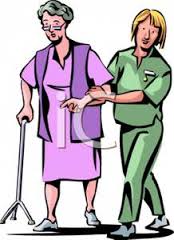 Assistant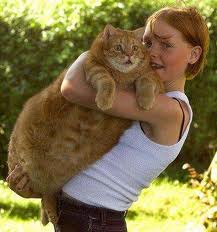 Enormous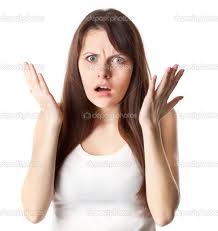 Shocked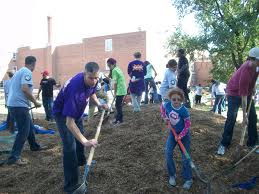 Volunteers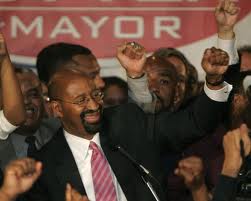 Mayor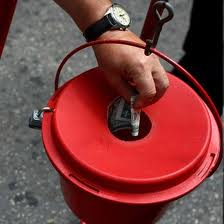 generous